	ELMSWOOD SURGERY PATIENT GROUP 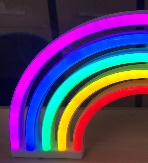 10th November 2021Action LogAttending: Sue Tribe, Irfan Malik, Amanda Roberts, Tony Stock, Suzanna van Schaick, Laura Archer, Emma Rowe, Derek Huett, Jane Coleman (part), Alan Diamond and Charlie WilsonActions arising:ActionActoractionedLocal PCN: follow up information on their proposed invite meeting in January and attendDerek Huett with Suzanna van SchaickLocal PCN: send contact details via AR for DHSuzanna van SchaickLocal PCN: invite a representative to our meeting so that we can understand how they fit with usDerek HuettSecretarial: Emma offered that the practice would pick this up for the next couple of monthsEmma RoweSecretarial: send mailing list to Emma as she suspects it is out of date Amanda Roberts doneSecretarial: clean listEmma Rowe DONESecretarial: Decide on way going forwardSue TribeFuture Meetings: Find availability of room (max 10) for face to face in new yearVirtual link for next meeting (december 3rd 2pm)Emma RoweIrfan MalikHealth Ed room at Sherwood Health centre available on Fridays 2-3pmFuture: convene subgroup to review strategySue Tribe and Derek HuettResearch: encourage research at other GP practices through our contacts with patient groups and the PCNAll